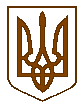 СЛАВУТСЬКА    МІСЬКА    РАДАХМЕЛЬНИЦЬКОЇ    ОБЛАСТІР І Ш Е Н Н Я21 сесії міської ради  VІІІ скликанняПро розгляд заяви РАБЧЕНЮК Марини Вікторівнищодо надання дозволу на виготовлення проектуземлеустрою щодо відведення земельної ділянкиз подальшою її передачею безоплатно у власністьРозглянувши заяву РАБЧЕНЮК Марини Вікторівни від 07.10.2022 №7742/21-09/2022 щодо надання дозволу на виготовлення проекту землеустрою щодо відведення земельної ділянки площею до 100 кв.м по вул. Ізяславська, біля будинку №11, м. Славуті для будівництва індивідуального гаража з подальшою її передачею безоплатно у власність, враховуючи введення та продовження строку дії воєнного стану на території України відповідно до Закону України «Про затвердження Указу Президента України «Про продовження строку дії воєнного стану в Україні»», беручи до уваги особливості регулювання земельних відносин під час дії воєнного стану встановлені Законом України «Про внесення змін до деяких законодавчих актів України щодо створення умов для забезпечення продовольчої безпеки   в умовах воєнного стану», керуючись підпунктом 5 пункту 27 Перехідних положень Земельного кодексу України, яким забороняється безоплатна передача земель державної, комунальної власності у приватну власність, надання дозволів на розроблення документації із землеустрою з метою такої безоплатної передачі, розроблення такої документації під час дії воєнного стану, з метою недопущення порушення прав та законних інтересів громадян на отримання безоплатно у власність земельних ділянок після скасування дії воєнного стану та  забезпечення належного розгляду таких заяв у мирний час, п.34 ч.1 ст.26 Закону України «Про місцеве самоврядування в Україні», міська рада ВИРІШИЛА:1.Призупинити на період дії воєнного стану розгляд заяви РАБЧЕНЮК Марини Вікторівни щодо надання дозволу на виготовлення проекту землеустрою щодо відведення земельної ділянки площею до 100 кв.м  по вул. Ізяславській, біля будинку № 11, м. Славуті для будівництва індивідуального гаража з наступною передачею її безоплатно у власність.2.Відділу з питань регулювання земельних відносин (Наталія ВАСИЛЕНКО):2.1.Забезпечити організацію відновлення розгляду заяви РАБЧЕНЮК Марини Вікторівни після припинення або скасування воєнного стану в Україні або у Хмельницькій області, в межах якої знаходиться Славутська міська територіальна громада.2.2.Довести до відома РАБЧЕНЮК Марини Вікторівни про призупинення розгляду її заяви  на час дії воєнного стану.3.Контроль за виконанням даного рішення покласти на постійну комісію з питань регулювання земельних відносин, комунального майна та адміністративно - територіального устрою (Віктора ГАРБАРУКА), а організацію виконання  – на заступника міського голови з питань діяльності виконавчих органів ради Людмилу КАЛЮЖНЮК. Міський голова                            	  		             Василь СИДОРСекретар Славутської міської ради                                 Світлана ФЕДОРЧУК Заступник міського голови з питаньдіяльності виконавчих органів ради                               Людмила КАЛЮЖНЮК Начальник відділу з питань регулювання земельних відносинвиконавчого комітету  Славутської міської ради                                                  Наталія ВАСИЛЕНКОНачальник юридичного відділу виконавчого комітету  Славутської міської ради                                                  Тетяна СУКОВА                          	 		  Головний спеціаліст - юрист з питань роботи ради юридичного відділу, уповноважена особа з питань запобігання та виявлення корупції у депутатському корпусі Славутської міської ради 			                       Анна КЕДРУН 21 жовтня 2022 р.Славута№ 35-21/2022